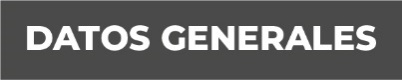 Nombre Eduardo De Jesus Carrion MartinezGrado de Escolaridad Licenciado en DerechoCédula Profesional (Licenciatura) 9478725Teléfono de Oficina 294 942 0403Correo Electrónico Formación Académica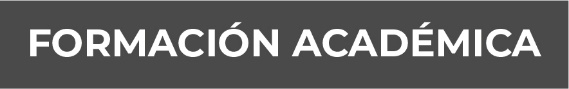 2008-2013 Cursó la LICENCIATURA EN DERECHO, en la universidad Angelópolis.  Con número de cédula del grado de licenciado 9478725.Trayectoria Profesional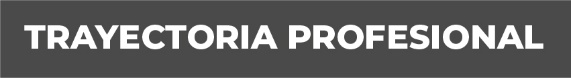 2020-2022 Fiscal Quinto de la Unidad Integral del XIX Distrito Judicial en San Andrés Tuxtla2022-ActualFiscal Orientador en la Unidad de Atención Temprana Sub Unidad Boca del Rio, Actividades, atención al público en general, Elaboración de estadísticas y todas las que actividades que me faculta el articulo 157 del reglamento de la Ley Orgánica de la Fiscalía. Conocimiento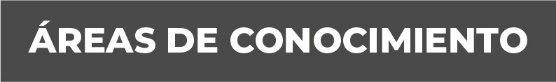 Derecho Penal